 Management Information Systems Support Occupations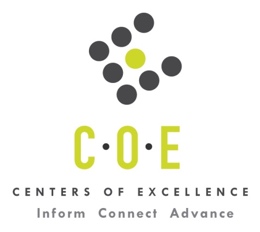 Labor Market Information ReportDe Anza CollegePrepared by the San Francisco Bay Center of Excellence for Labor Market ResearchMarch 2019RecommendationBased on all available data, there appears to be a significant undersupply of Management Information Systems Support workers compared to the demand for this cluster of occupations in the Bay region and in the Silicon Valley sub-region (Santa Clara County). There is a projected annual gap of about 3,113 students in the Bay region and 1,394 students in the Silicon Valley Sub-Region.This report also provides student outcomes data on employment and earnings for programs on TOP 0708.20 - Computer Support in the state and region. It is recommended that these data be reviewed to better understand how outcomes for students taking courses on this TOP code compare to potentially similar programs at colleges in the state and region, as well as to outcomes across all CTE programs at De Anza College and in the region. IntroductionThis report profiles Management Information Systems Support Occupations in the 12 county Bay region and in the Silicon Valley sub-region for a proposed new program at De Anza College. Occupational DemandTable 1. Employment Outlook for Management Information Systems Support Occupations in Bay RegionSource: EMSI 2019.1Bay Region includes Alameda, Contra Costa, Marin, Monterey, Napa, San Benito, San Francisco, San Mateo, Santa Clara, Santa Cruz, Solano and Sonoma CountiesTable 2. Employment Outlook for Management Information Systems Support Occupations in Silicon Valley Sub-RegionSource: EMSI 2019.1Silicon Valley Sub-Region includes Santa Clara CountyJob Postings in Bay Region and Silicon Valley Sub-RegionTable 3. Number of Job Postings by Occupation for latest 12 months (March 2018 - Feb 2019)Source: Burning GlassTable 4. Top Job Titles for Management Information Systems Support Occupations for latest 12 months (March 2018 - Feb 2019)Source: Burning GlassIndustry ConcentrationTable 5. Industries hiring Management Information Systems Support Workers in Bay RegionSource: EMSI 2019.1Table 6. Top Employers Posting Management Information Systems Support Occupations in Bay Region and Silicon Valley Sub-Region (March 2018 - Feb 2019)Source: Burning GlassEducational SupplyThere are 7 community colleges in the Bay Region issuing 76 awards on average annually (last 3 years) on TOP 0708.20 - Computer Support.  There are no colleges in the Silicon Valley Sub-Region issuing awards on this TOP code. Table 7. Awards on TOP 0708.20 - Computer Support in the Bay RegionSource: IPEDS, Data Mart and LaunchboardNOTE: Headcount of students who took one or more courses is for 2016-17. The annual average for awards is 2014-17 unless there are only awards in 2016-17. The annual average for other postsecondary is for 2013-16.Gap AnalysisBased on the data included in this report, there is a large labor market gap in the Bay region with 3,189 annual openings for the Management Information Systems Support occupational cluster and 76 annual (3-year average) awards for an annual undersupply of 3,113 students. In the Silicon Valley Sub-Region, there is also a large gap with 1,394 annual openings and no annual (3-year average) awards, for an annual undersupply of 1,394 students. Student OutcomesTable 8. Four Employment Outcomes Metrics for Students Who Took Courses on TOP 0708.20 - Computer SupportSource: Launchboard Pipeline (version available on 3/21/19)Skills, Certifications and EducationTable 9. Top Skills for Management Information Systems Support Occupations in Bay Region (March 2018 - Feb 2019)Source: Burning GlassTable 10. Certifications for Management Information Systems Support Occupations in the Bay Region (March 2018 - Feb 2019)Note: 78% of records have been excluded because they do not include a certification. As a result, the chart below may not be representative of the full sample.Source: Burning GlassTable 11. Education Requirements for Management Information Systems Support Occupations in Bay Region Note: 57% of records have been excluded because they do not include a degree level. As a result, the chart below may not be representative of the full sample.Source: Burning GlassMethodologyOccupations for this report were identified by use of skills listed in O*Net descriptions and job descriptions in Burning Glass. Labor demand data is sourced from Economic Modeling Specialists International (EMSI) occupation data and Burning Glass job postings data. Educational supply and student outcomes data is retrieved from multiple sources, including CTE Launchboard and CCCCO Data Mart.SourcesO*Net OnlineLabor Insight/Jobs (Burning Glass) Economic Modeling Specialists International (EMSI)  CTE LaunchBoard www.calpassplus.org/Launchboard/ Statewide CTE Outcomes SurveyEmployment Development Department Unemployment Insurance DatasetLiving Insight Center for Community Economic DevelopmentChancellor’s Office MIS systemContactsFor more information, please contact:Doreen O’Donovan, Data Research Analyst, for Bay Area Community College Consortium (BACCC) and Centers of Excellence (CoE), doreen@baccc.net or (831) 479-6481John Carrese, Director, San Francisco Bay Center of Excellence for Labor Market Research, jcarrese@ccsf.edu or (415) 267-6544Computer User Support Specialists (SOC 15-1151): Provide technical assistance to computer users.  Answer questions or resolve computer problems for clients in person, or via telephone or electronically.  May provide assistance concerning the use of computer hardware and software, including printing, installation, word processing, electronic mail, and operating systems.  Excludes “Network and Computer Systems Administrators” (15-1142).Entry-Level Educational Requirement: Some college, no degreeTraining Requirement: NonePercentage of Community College Award Holders or Some Postsecondary Coursework: 41%Occupation 2017 Jobs2022 Jobs5-Yr Change5-Yr % Change5-Yr Open-ingsAverage Annual Open-ings10% Hourly WageMedian Hourly WageComputer User Support Specialists29,39334,0054,612 16%15,9443,189$20.02 $32.70 Occupation 2017 Jobs2022 Jobs5-Yr Change5-Yr % Change5-Yr Open-ingsAverage Annual Open-ings10% Hourly WageMedian Hourly WageComputer User Support Specialists13,00014,9851,985 15%6,9701,394$20.93 $35.03 OccupationBay RegionSilicon Valley Computer User Support Specialists14,3245,226Common TitleBaySilicon ValleyCommon TitleBaySilicon ValleyDesktop Support1,014337Desktop Support Analyst18847Technical Support Engineer763430Help Desk Analyst18433Desktop Support Technician508172Help Desk Support17538Help Desk Technician419118PC Technician17046Information Technology Specialist41193Desktop Support Specialist16975Information Technology Support Specialist40380Technical Support Analyst16649Technical Support Specialist39197Computer Technician16546Information Technology Technician374103Desktop Technician1453Lead Technician23989Technical Support Representative12540Information Technology Support Technician22565Applications Engineer12468Help Desk Specialist21462Help Desk12142Customer Support Engineer213141Customer Support10626Field Service Technician21069Information Technology Support Analyst10325Geek Squad Agent19231Support Specialist10314Industry – 6 Digit NAICS (No. American Industry Classification) CodesJobs in Industry (2017)Jobs in Industry (2022)% Change (2017-22)% in Industry (2017)Custom Computer Programming Services (541511)5,3725,51518%18.3%Computer Systems Design Services (541512)3,3973,42914%11.4%Software Publishers (511210)2,1812,31428%7.7%Electronic Computer Manufacturing (334111)2,0822,1539%7.1%Internet Publishing and Broadcasting and Web Search Portals (519130)1,9422,05443%6.8%Data Processing, Hosting, and Related Services (518210)1,1891,30547%4.3%Colleges, Universities, and Professional Schools (State Government) (902612)1,1411,19616%4.0%Colleges, Universities, and Professional Schools (611310)92995612%3.2%Corporate, Subsidiary, and Regional Managing Offices (551114)73278815%2.6%Other Computer Related Services (541519)73975522%2.5%Colleges, Universities, and Professional Schools (Local Government) (903612)572546 (14%)1.8%Temporary Help Services (561320)5075077%1.7%Local Government, Excluding Education and Hospitals (903999)4654686%1.6%Computer and Computer Peripheral Equipment and Software Merchant Wholesalers (423430)456442 (7%)1.5%Elementary and Secondary Schools (Local Government) (903611)3833847%1.3%EmployerBayEmployerBayEmployerSilicon ValleyBest Buy288Macropace Technologies30Best Buy54Milestone Technologies Incorporated129Macy's30Cisco Systems Incorporated42Excell72Worldwide Techservices30Milestone Technologies Incorporated39Milestone Technologies67Apple Inc.29Wipro37Wipro60Frys Electronics29Dgn Technologies33Cisco Systems Incorporated52NTT Data29Google Inc.32Google Inc.40Accenture28Excell31K Anand Corporation38Techfetch Com28Macropace Technologies30US Army36Redpoint Ventures26K Anand Corporation28Astreya Partners35Cystems Logic25Techfetch Com26Dgn Technologies34Tekwissen25Apple Inc.25IBM33Codeforce 36024Cystems Logic21Astreya32SAP24Codeforce 36020Facebook32F2Onsite23KLA-Tencor20Gap Inc.31General Dynamics22Astreya19Kaiser Permanente31Talbridge Limited22Walkwater Technologies19CollegeSub-RegionHeadcountAssociatesCertificatesTotalAlamedaEast Bay 29 CabrilloSanta Cruz & Monterey n/a 3811Contra CostaEast Bay n/a 55Diablo ValleyEast Bay n/a 6814GavilanSanta Cruz & Monterey 23 HartnellSanta Cruz & Monterey n/a 325MissionSilicon Valley45Monterey PeninsulaSanta Cruz & Monterey 18 OhloneEast Bay n/a 224San FranciscoMid-Peninsula 260 2727San Francisco College CentersMid-Peninsula n/a San JoseSilicon Valley38Santa RosaNorth Bay861010Total Bay RegionTotal Bay Region 499  14  62  76 Total Silicon Valley Sub-RegionTotal Silicon Valley Sub-Region830002015-16Bay 
(All CTE Programs)De Anza College (All CTE Programs)State (0708.20)Bay (0708.20)Silicon Valley (0708.20)De Anza College (0708.20)% Employed Four Quarters After Exit74%69%70%71%85%n/aMedian Quarterly Earnings Two Quarters After Exit$10,550$10,27218,12118,121$12,931n/aMedian % Change in Earnings46%55%57%81%134%n/a% of Students Earning a Living Wage63%60%53%63%67%n/aSkillPostingsSkillPostingsSkillPostingsTechnical Support6,984Computer Installation and Setup1,114Application Support731Customer Service4,704Transmission Control Protocol / Internet Protocol 1,107Oracle720Repair2,641SQL1,092System Administration692Help Desk Support2,361Virtual Private Networking (VPN)1,082Dynamic Host Configuration Protocol 685Printers2,322SAP1,023Scheduling676Microsoft Active Directory2,249Project Management977Network Hardware/ Software Maintenance671It Support2,116Hardware/Software962Wide Area Network664Hardware and Software Installation1,882Cisco948Asset Management Industry Knowledge662Microsoft Operating Systems1,698Network Troubleshooting936Break/Fix658Hardware Troubleshooting1,492Domain Name System (DNS)852Onboarding646Linux1,489Video Conferencing796Python643Customer Contact1,478Information Systems792VMware635Technical Troubleshooting1,294Hardware Experience791ITIL613MacIntosh OS1,250Service Level Agreement789OS X612Software Installation1,233Java753Windows Server609CertificationPostingsCertificationPostingsCertified A+ Technician1,046Apple Certified Support Professional39Driver's License865Vmware Certified Professional (VCP)34IT Infrastructure Library (ITIL) Certification643Certified Scrum Trainer (CST)31CompTIA Network+343CompTIA Server+29Microsoft Certified Professional (MCP)335MECP Advanced Certification28Cisco Certified Network Associate (CCNA)250MECP Basic Installation28ITIL Certification191Mobile Electronics Certified Professional28Microsoft Certified Solutions Expert (MCSE)175Mobile Electronics Certified Professional (MECP)28Microsoft Certified Solutions Associate (MCSA)172Information Technology Certification27Apple Certified Macintosh Technician146HDI Desktop Support Technician (DST)26CompTIA Security+112Certified Information Systems Auditor (CISA)25Security Clearance99Certified Information Security Manager (CISM)22Microsoft Certified Desktop Support Technician (Legacy)80Mac Certified21Cisco Certified Network Professional (CCNP)78Project Management Professional (PMP)19Project Management Certification76Certified Novell Administrator18ITIL Foundation68Apple Certified Technical Coordinator17Cisco Certified Internetwork Expert (CCIE)60CompTIA Linux+16Microsoft Certified Technology Specialist (MCTS)59Telecommunications Certification16Computer Science Certification52Certified Cardiographic Technician15Certified Information Systems Security Professional (CISSP)45Information Systems Certification15Education (minimum advertised)Latest 12 Mos. PostingsHigh school or vocational training1,185 (19%)Associate Degree951 (16%)Bachelor’s Degree or Higher3,961 (65%)